　Immunization Form for Visiting Student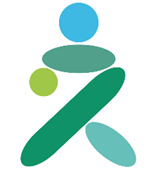 Kurume University School of Medicine, JapanName of applicant:                                                                                                              Medical School (location):                                                                         I certify that the immunization data given above are accurate.Physician`s signature                                                                       Physician`s name (in block capitals)                                                         Name of institution:                                                                        Address:                                              Date:                               Following immunization and test are required to work as a visitor at Kurume University Hospital.Results of serum antibody titer against measles, varicella, rubella, mumps, and hepatitis B.If serum titer is insufficient, visitors should complete the vaccination at least 2 weeks before visiting Kurume and provide the vaccination record certification.Result of tuberculosis test. In this regard, visitors should provide 1) a report of chest X-ray taken within the last 6 months and 2) a result of one of following tests (TB skin test, QuantiFERON-TB, or T-SPOT.TB).DTP vaccination (diphtheria, tetanus, pertussis) within the last 10 years. If over 10 years have passed since the vaccination, visitors should get DTP vaccination. Criteria to judge the positive titer Criteria of TB test 1．MeaslesMethodEIA・PA・NTDate examined1．MeaslesTiterResultNegative ・ Positive1．MeaslesVaccinationDate of first shot1．MeaslesVaccinationDate of second shot　　2．RubellaMethodHI・EIADate examined2．RubellaTiterResultNegative ・ Positive2．RubellaVaccinationDate of first shot2．RubellaVaccinationDate of second shot3．Mumps MethodEIADate examined3．Mumps TiterResultNegative ・ Positive3．Mumps VaccinationDate of first shot3．Mumps VaccinationDate of second shot4．Varicella MethodEIA・IAHADate examined4．Varicella TiterResultNegative ・ Positive4．Varicella VaccinationDate of first shot4．Varicella VaccinationDate of second shot  5.  DTP Date of vaccinationwithin the last 10 years6．Hepatitis BMethodUse quantitative methodDate examined6．Hepatitis BHBs AgResultNegative ・ Positive6．Hepatitis BHBs AbResultNegative ・ Positive6．Hepatitis BVaccinationDate of first shot6．Hepatitis BVaccinationDate of second shot6．Hepatitis BVaccinationDate of third shot7．TuberculosisInterferon-γ  release assays  Date examinedResultNegative ・ Positive7．TuberculosisTB skin testDate examinedResultRedness　　         　㎜, Induration　　      　　㎜7．TuberculosisChest X-rayDate examinedResultNo problem・AbnormalMethodsJudgement of Serum Ab TiterJudgement of Serum Ab TiterJudgement of Serum Ab TiterMethodsNegativeInsufficient positivePositiveMethodsBoost is necessarySingle immunization is necessaryNo immunization is requiredMeasles　EIAnegativeLess than 16.0More than 16.0Measles　PALess than x 16Between x16 and x128More than x 256Measles　NTLess than x 4x 4More than x 8RubellaHILess than x 8x 8 or x 16More than x 32RubellaEIAnegativeLess than x8.0More than x 8.0MumpsEIAnegative(±)positiveVaricellaEIALess than 2.02.0~4.0More than 4.0VaricellaIAHALess than x 2x 2More than x 4QuantiFERON-TB (ELISA assay)Subtract IFN-γ concentration (IU/mL) without TB antigen stimulation from IFN-γ concentration (IU/mL) with TB antigen stimulation.If the values is more than 0.35 IU/ml、the result is positive If the values is less than 0.1 IU/ml、the result is negativeIf the value is between 0.1 IU/ml and 0.35IU/ml, the result is undeterminable and additional test would be required. T-SPOT.TB (ELISPOT assay)Subtract the spot number of control from EAST-6Subtract the spot number of control from CFP-10If the result of both or either of 1) or 2) is more than 6, the result is positiveIf the result of both of 1) and 2) are less than5, the result is negativeIf the spot number of control is more than 11 or the spot number of positive control is less than 20, the result is undeterminable